A „H” árszabás alkalmazását az alábbi hőszivattyús-berendezés üzemeltetéséhez igénylem:Kijelentem, hogy a „H” árszabást kizárólag a külön mért felhasználói áramkörre állandó jelleggel, megfelelő segédeszköz (szerszám) hiányában állagsérelem nélkül nem leválasztható módon, nem dugaszolhatóan csatlakoztatott, legalább 3,4 (SCOP) jósági fokú hőszivattyúk, és a napenergiából és egyéb megújuló energiaforrásokból nyert hőt épületek hőellátására hasznosító berendezések üzemeltetését közvetlenül szolgáló készülékek (pl. keringető szivattyúk, automatikák) villamosenergia-fogyasztására használom fel.Kelt: Békés, Zsinór utca 7.							_______________________________									felhasználóA villamosenergia elosztás biztosítása, a csatlakozási-, és hálózathasználati szerződés teljesítése keretében kezelt személyes adatokra vonatkozó tájékoztatást a www.mvmnext.hu honlapon és az ügyfélszolgálati irodáinkban elérhető Általános Adatkezelési Tájékoztatóban találhatja meg. Az ügyintézés során készített hangfelvétellel összefüggésben kezelt személyes adatokra vonatkozó tájékoztatást a www.mvmnext.hu honlapon és az ügyfélszolgálati irodáinkban elérhető Hangfelvétel Rögzítésére Vonatkozó Adatkezelési Tájékoztatóban találhatja meg.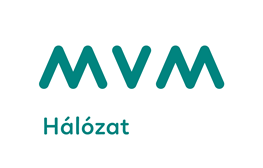 Nyilatkozat idényjellegű, egy zónaidős „H” árszabás alkalmazásáhozFelhasználó neve:Felhasználó azonosító szám: 11100Felhasználási hely címe:Felhasználási hely címe:Fogyasztási hely azonosító:00044Berendezés Berendezés Berendezés Berendezés Berendezés Berendezés Berendezés Berendezés gyártója: Polargyártója: Polargyártója: Polargyártója: Polargyártója: Polartípusjelzése: SIEH0035SDA/SO1H0035SDAtípusjelzése: SIEH0035SDA/SO1H0035SDAtípusjelzése: SIEH0035SDA/SO1H0035SDAHőszivattyú Hőszivattyú Hőszivattyú Hőszivattyú Hőszivattyú Hőszivattyú Hőszivattyú Hőszivattyú névleges villamos teljesítménye (kW): 0,997névleges villamos teljesítménye (kW): 0,997névleges villamos teljesítménye (kW): 0,997fűtési teljesítménye (kW): 3,5fűtési teljesítménye (kW): 3,5jósági tényezője (SCOP értéke): 4,1jósági tényezője (SCOP értéke): 4,1jósági tényezője (SCOP értéke): 4,1Hőszivattyú működési rendszere (a megfelelőt kérjük bekarikázni)Hőszivattyú működési rendszere (a megfelelőt kérjük bekarikázni)Hőszivattyú működési rendszere (a megfelelőt kérjük bekarikázni)Hőszivattyú működési rendszere (a megfelelőt kérjük bekarikázni)Hőszivattyú működési rendszere (a megfelelőt kérjük bekarikázni)Hőszivattyú működési rendszere (a megfelelőt kérjük bekarikázni)Hőszivattyú működési rendszere (a megfelelőt kérjük bekarikázni)Hőszivattyú működési rendszere (a megfelelőt kérjük bekarikázni)levegő - levegőlevegő - víztalaj - levegőtalaj - levegőtalaj - víztalaj - vízvíz - levegővíz - vízA külön mért áramkörön lévő hőszivattyús hőellátó rendszer teljes egyidejű villamos teljesítménye (kW): A külön mért áramkörön lévő hőszivattyús hőellátó rendszer teljes egyidejű villamos teljesítménye (kW): A külön mért áramkörön lévő hőszivattyús hőellátó rendszer teljes egyidejű villamos teljesítménye (kW): A külön mért áramkörön lévő hőszivattyús hőellátó rendszer teljes egyidejű villamos teljesítménye (kW): A külön mért áramkörön lévő hőszivattyús hőellátó rendszer teljes egyidejű villamos teljesítménye (kW): A külön mért áramkörön lévő hőszivattyús hőellátó rendszer teljes egyidejű villamos teljesítménye (kW): A külön mért áramkörön lévő hőszivattyús hőellátó rendszer teljes egyidejű villamos teljesítménye (kW): A külön mért áramkörön lévő hőszivattyús hőellátó rendszer teljes egyidejű villamos teljesítménye (kW): A hőszivattyú várható fogyasztása (kWh)A hőszivattyú várható fogyasztása (kWh)A hőszivattyú várható fogyasztása (kWh)A hőszivattyú várható fogyasztása (kWh)A hőszivattyú várható fogyasztása (kWh)A hőszivattyú várható fogyasztása (kWh)A hőszivattyú várható fogyasztása (kWh)A hőszivattyú várható fogyasztása (kWh)fűtési időszakban(október 15. – április 15.): 1120fűtési időszakban(október 15. – április 15.): 1120fűtési időszakban(október 15. – április 15.): 1120fűtési időszakban(október 15. – április 15.): 1120nyári időszakban (április 16. – október 14.): 184nyári időszakban (április 16. – október 14.): 184nyári időszakban (április 16. – október 14.): 184nyári időszakban (április 16. – október 14.): 184